Dokumentationsbogen zur begleitenden Lerndiagnose „Rechtschreibung Stufe 1“Sprechen, hören, schwingen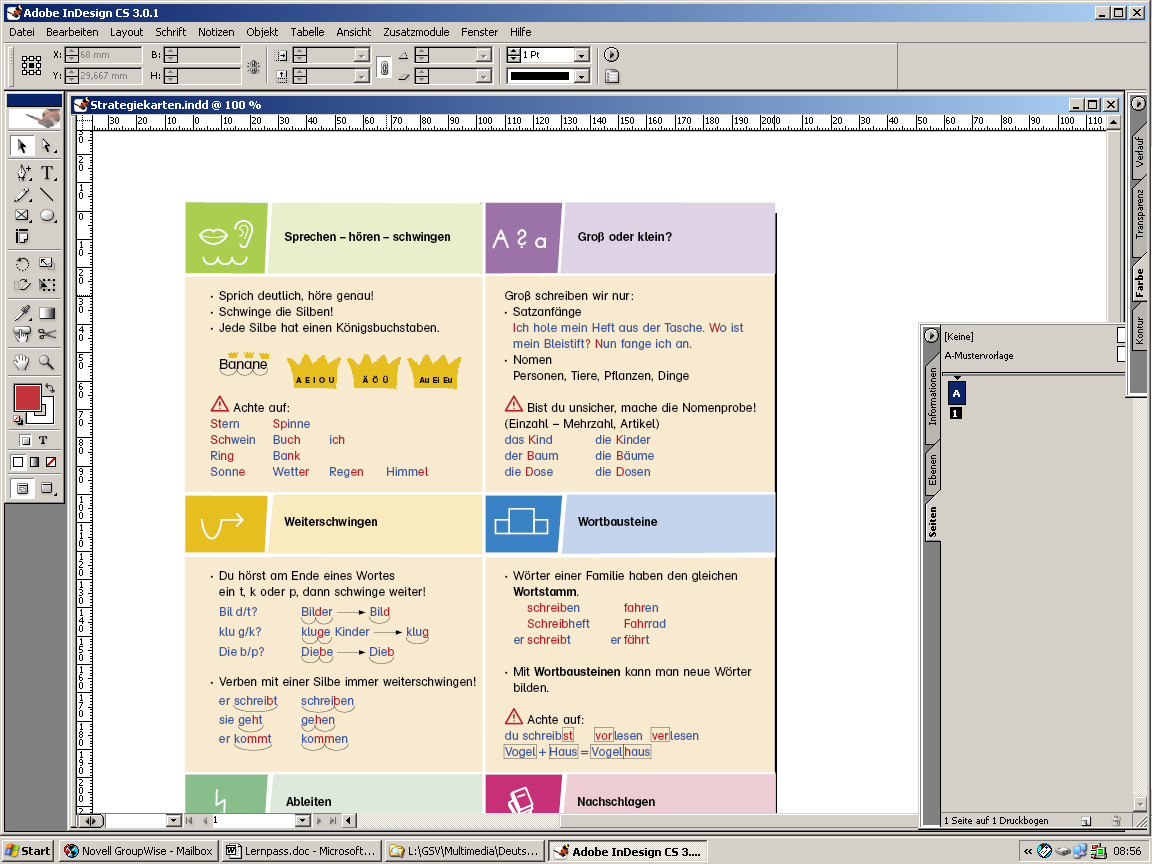 Groß oder klein?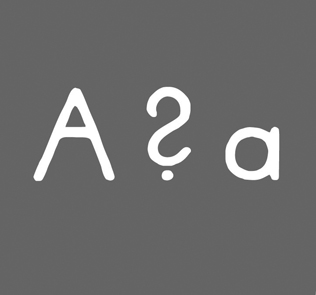 Name: Klasse: Datum: KV 01Ich kann alle Wörter richtig schwingen. (10 Wörter – Test) Test 1Ich finde in Nachdenkwörtern die schwierigen Stellen, die ich mit der Strategiekarte          erklären kann. 
(10 Wörter – Test)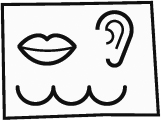  Test 2Ich finde in einem vorgegebenen Text die Fehler, die ich mit der Strategie          erklären kann. (Fehlertext) Test 3Ich finde im Satz der Woche die Fehler, die ich mit der Strategie          erklären kann.Ich finde beim Prüfen eigener Texte die Fehler, die ich mit der Strategie          erklären kann.Ab und zu mache ich noch Fehler, die durch die 
Strategie          zu finden wären.
Ich muss besonders achten auf:Ich weiß, dass man den Satzanfang groß schreibt und kann einen  fehlerhaften Text richtig abschreiben.(Fehlertext) Test 4Ich kann Nomen sicher erkennen und mit der Nomenprobe aufschreiben. (12 Wörter – Test) Test 5Ich kann in einem fehlerhaften Text.  .   ?   !  richtig einsetzen und den Text richtig abschreiben.(Fehlertext) Test 6 Ich kann in einem fehlerhaften Text mit Hilfe der Nomenprobe alle            Fehler finden.(Fehlertext)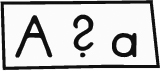  Test 7